										2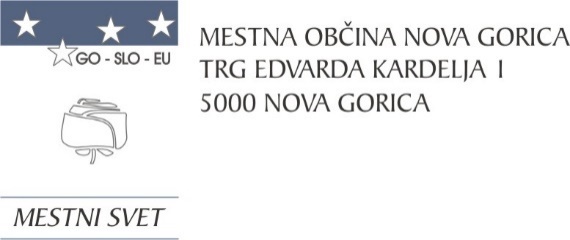 Številka: 0110-0009/2023-2Nova Gorica, dne 7. junija 2023     O D G O V O R INA POBUDE, PREDLOGE IN VPRAŠANJA SVETNIC TER SVETNIKOV, KI SO BILAPODANA NA SEJAH MESTNEGA SVETA5. SEJA MESTNEGA SVETA, 25. maj 2023 SVETNIK TOMAŽ HORVAT je podal naslednjo pobudo:      Podajam pobudo za vzpostavitev brezplačnih parkirnih mest pred glavno pošto na Kidričevi ulici 19 v Novi Gorici.V zadnjem obdobju je bilo ukinjenih več poštnih uradov po okoliških krajih v Mestni občini Nova Gorica, kar ima za posledico vedno večji obisk občanov na glavni pošti na Kidričevi ulici.Težavo predstavlja parkiranje pred samo pošto oziroma vhodom v stavbo pošte, ker so tam vsa parkirišča plačljiva, brez možnosti brezplačnega parkiranja za čas pol ure.Res je, da so taka parkirišča s polurnim brezplačnim parkiranjem na nasprotni strani ulice. Uporaba le-teh pa dodatno otežuje prihod v stavbo pošte, saj ni urejenega ustreznega prehoda za pešce, ob tem, da je ta ulica prometno kar obremenjena, tudi zaradi bližine avtobusne postaje. Tako stanje predstavlja vsekakor nevarnost za uporabnike javne storitve Pošte Slovenije, ki morajo prečkat prometno ulico.Nesprejemljivo se mi zdi, da mora občan ob obisku pošte, ki praviloma ne traja več kot pet minut, v primeru, da parkira pred samo pošto, plačati parkirnino.Zato dajem pobudo, da se omogoči in ustrezno označi vsaj tri parkirna mesta pred vhodom v stavbo Pošte Slovenije na Kidričevi ulici.Občinska uprava je posredovala naslednji odgovor:Parkirna mesta na desni strani Kidričeve ulice gledano proti severu so plačljiva iz razloga, da imajo stanovalci nebotičnika večjo možnost parkirati svoja vozila z dovolilnicami. Glede na to, da je pripravljena in bo kmalu v sprejemanju nova parkirna politika, v okviru katere bo območje mesta razdeljeno na cone in bodo vzpostavljeni novi parkirni režimi, tako za stanovalce kot za obiskovalce, menimo, da ni smiselno režima do takrat v tem delu spreminjati.SVETNICA LJUBKA ČARGO je podala naslednjo pobudo:      V letu 2017 je Mestni svet MONG sprejel sklep, da se tudi Mestna občina Nova Gorica vključi v ZERO WASTE (brez odpadkov) občine. To je sicer zahtevna naloga, vendar nujna za zdravo življenje in varno okolje občanov. V ZW se je vključilo kar precej občin v Sloveniji in veliko jih je sprejelo tudi ZW načrte, kot narekuje ZW program. Ti načrti med drugim predvidevajo spodbujanje treh glavnih sklopov aktivnosti, in sicer preprečevanje, ponovna uporaba in nazadnje recikliranje odpadkov, kar pomeni postopno zmanjševanje odpadkov ter povečevanje ponovne uporabe in recikliranja. Pri tem je velikega pomena sodelovanje z nevladnimi organizacijami, ki v te namene pripravljajo različne projekte. V teh prvih mesecih leta zasledujemo številne občinske razpise za financiranje projektov s področja varstva okolja (Maribor, Ljubljana, Koper, Postojna…).  Razpisi so namenjeni NVO, ki delujejo s ciljem pospeševanja razvoja varovanja okolja in narave na območju posamezne občine, projekti financiranja pa so ozaveščanje in izobraževanje, zero waste, ponovno uporaba in reciklaža, skupinsko čiščenje …Glede na navedeno in ker imamo tudi v naši občini NVO, ki so že in še lahko marsikaj storijo na tem področju varstva narave in trajnostne družbe (npr. Muca CUPatarica- Center uporabnih predmetov), predlagam, da ob vseh drugih občinskih javnih razpisih najdemo sredstva tudi za pomoč in podporo takim NVO in jih čim hitreje tudi razpišemo.  Dajem pa tudi pobudo za izdelavo načrta ZW občine, pri čemer predlagam, da sodelujejo NVO, ki se že doslej ukvarjajo z naravovarstvenimi in kompatibilnimi dejavnostmi v občini.Občinska uprava je posredovala naslednji odgovor:Mestna občina je res leta 2017 na mestnem svetu sprejela sklep, da se MONG priključi v mrežo Zero Waste, vendar se je takrat vodstvo občinske uprave, glede na pristopne stroške in količino dela odločilo, da ni ne finančnih ne kadrovskih zmožnosti, da se MONG aktivno zaveže k izvajanju načrta.Do danes je v mrežo Zero Waste pristopilo 16 občin, do samega certifikata pa je potrebno pripraviti določene načrte in nabore ukrepov, analize in revizije ter nato vsako leto dosežene kazalnike izboljševati. Mestna občina na področju odpadkov ureja ekološke otoke in jih vizualno nadgrajuje, s tem pa tudi pripomore k večji ozaveščenosti glede ločevanja odpadkov ter lepši in bolj urejeni okolici.Kot partnerica sodeluje v projektih, kjer se bo preverjalo možnosti infrastrukturnih izboljšav za namen ločevanja odpadkov ter izvajalo osveščevalne akcije glede ponovne uporabe ter zmanjševanja pridelave odpadkov.V lanskem letu je MONG prvič promovirala in opozarjala na akcijo Evropski teden zmanjševanja odpadkov (ETZO), dopis je bil poslan na vse osnovne šole v Mestni občini. V samem dopisu so bile osnovne šole obveščene tudi o lokalnih nevladnih in drugih organizacijah s področja ponovne uporabe, kot sta NVO Center ponovne uporabe Muca CUPatarica in Inštitut za urbane spremembe.Osnovnim šolam je bila ponujena pomoč pri izvajanju osveščanja/izobraževanja učencev preko strokovnih služb iz javnega podjetja Komunala Nova Gorica, oz. pomoč pri organiziranju delavnic, izobraževanj, naravoslovnih/tehniških dni na tematiko zmanjševanja odpadkov.Vsako leto v sklopu Evropskega tedna mobilnosti, kjer je poudarjena tematika trajnostnega razvoja, sodeluje NVO Center ponovne uporabe Muca CUPatarica in VDC, kjer so predstavljeni predmeti narejeni iz recikliranih materialov.SVETNICA ERIKA PODGORNIK RIJAVEC je postavila naslednje vprašanje:     V imenu krajanov naselij Podgozd in Voglarji, ki živijo v neposredni bližini strelišča, se na vas obračam z vprašanjem, kdaj se bo uredila aktualna zadeva glede streljanja na omenjenem strelišču, saj le-ta povzroča prekomerne emisije hrupa.Za prebivalce, ki živijo v neposredni bližini je neomejeno obratovanje strelišča zelo moteče; živijo v nemiru in jim je, zaradi pokanja orožja, kršena ustavna pravica do mirnega življenjskega okolja. Streljanje se izvaja, največkrat ob vikendih, od 730 dalje in traja tudi do 18h. Ko zapiha južni veter, je streljanje slišati tudi v naselje Podgozd. Nenehno pokanje jim greni življenje.Ker je takšno delovanje strelišča zelo moteče za prebivalce, nekateri krajani iščejo svojo pravico po sodni poti. Svet Krajevne skupnosti Ravnica je že večkrat posredoval občinski upravi pobude, da bi se to odpravilo.V prilogi posredujem posnetke streljanja, 22. 04. 2023, z začetkom ob 730 ter naslednjega dne, 23. 4. 2023, da si lahko pogledate, kako to doživljajo vaščani.Kot predstavnica se na Mestni svet Mestne občine Nova Gorica obračam z željo, da bi zadevo ugodno in čim prej rešili. Krajani razmišljajo in si želijo, da bi se, če je le mogoče, strelišče premestilo kam drugam.PRILOGA 1, 2Občinska uprava je posredovala naslednji odgovor:V omenjeni zadevi teče sodni postopek. Za odločitev o nadaljnjem postopanju je potrebno počakati na zaključek sodnega postopka.SVETNICA TANJA GREGORIČ je postavila naslednje vprašanje:       Krajani  Prvačine se na nas obračajo glede ureditve varne poti v šolo do OŠ Prvačina. Vprašanje, ki ga želim zastaviti, se nanaša na ureditev dela od Sokolskega doma do osnovne šole. Kljub večletnim opozorilom in prošnjam, se ureditev le-te še vedno ni pričela. Kot opozarjajo krajani je pot nevarna, prisotna je hitra vožnja, na nekaterih (od trgovine Mercator) je pot ozka, brez pločnikov in zato za otroke nevarna. Pravilno urejena pot, ki zagotavlja varen prihod v šolo je za krajane zelo pereča problematika in je nujno potrebna čimprejšnje ureditve. Zato me zanima ali je že v teku priprava projekta za njeno ureditev in kdaj se lahko pričakuje izvedbo. Poleg tega me zanima ali se kaj ureja tudi na področju varnejšega prehoda čez železnico. Ista problematika pesti tudi krajane Dornberka in Zalošč, kjer je bil pri OŠ Dornberk pred leti že pripravljen projekt širitve ceste. Kasneje pa predlagana rešitev v ureditvi krožnega prometa. Vse to v namen zagotovitve varne poti v šolo. Tudi tukaj se še vedno ni nič premaknilo, zato me zanima kako in če se že kaj rešuje.Občinska uprava je posredovala naslednji odgovor:Spodaj podajamo odgovore na tri podvprašanja:Glede na številne pobude s strani Krajevne skupnosti Prvačina in s strani predstavnikov staršev otrok iz Prvačine smo glede omenjene problematike varnosti v Prvačini v lanskem letu pridobili Elaborat presoje varnosti cest: Inšpekcijski pregled varnosti občinskih cest v naselju Prvačina, ki obravnava najbolj problematične odseke cest v Prvačini in ga je izdelal presojevalec varnosti cest. Elaborat presoje varnosti je bil podlaga za naročilo izvedbene dokumentacije območje Ukrepi za izboljšanje prometne varnosti na ulicah v Prvačini, ki ločeno obravnavava posamezne problemske točke in zanje podaja rešitve, tako da je možno postopno oziroma fazno izvajati ukrepe glede na razpoložljivost finančnih sredstev (območje pri OŠ, križišče pri Mercatorju do stopnišča proti OŠ, območje pri Sokolskem domu, problematično križišče na cesti med Mercatorjem  in državno cesto). Izvedba prvih ukrepov bo izvedena po zagotovitvi potrebnih finančnih sredstev.Glede varnejšega prehoda čez železnico sporočamo, da je v okviru rekonstrukcije železniške postaje Prvačina predvidena izgradnja cestnega podvoza in ukinitev zapornic (vzhodne) in nezavarovanega nivojskega prehoda ob železniškem mostu. V okolici OŠ Dornberk je urejeno območje omejene hitrosti (cona 30). Peš dostopi do telovadnice, šole in vrtca so urejeni preko stopnišč in pločnikov. V času ko se je je zgradila nova telovadnica je bila predvidena rušitev stare, ki je dotrajana, za kar je bilo pridobljeno gradbeno dovoljenje. V okviru GD je bila predvidena rušitev dela telovadnice, manjši del bi se ohranil za namene pomožnih prostorov za šolo, večji del pa bi se uredilo parkirišče z obračališčem za lažjo dostavo otrok.Gradbeno dovoljenje je veljavno, saj je bila izvedena prijava gradnje, vendar se zaradi pomanjkanja finančnih sredstev rušitev še ni izvedla. Rušitev skladno s pridobljenim GD bi bilo smiselno speljati do konca, saj šola potrebuje te površine za normalno delovanje.Projekti za širitev cest v okolici šole še niso pripravljeni.SVETNIK ANDREJ PELICON je podal naslednjo pobudo: Dajem pobudo za odstranitev betonskih robnikov na sredini javnega parkirišča med tako imenovano stavbo SKB v Ulici Tolminskih puntarjev 4 in Kajuhovo ulico. Vhod na parkirišče je iz Gregorčičeve ulice. Poleg javnega parkiranja čez to parkirišče vozijo tako stanovalci “nebotičnika” kot zaposleni in uporabniki Pošte, Telekoma in ostalih poslovnih subjektov ter tovornjaki Komunale, le-ti so prisiljeni voziti vzvratno med visokimi robniki in parkiranimi vozili. Ti robniki so bili postavljeni kmalu po izgradnji tako imenovane stavbe SKB z namenom preprečevanja nepravilnega parkiranja po sredini parkirišča. Takrat Mestna občina Nova Gorica še ni imela vzpostavljene redarske službe, zato menim, da so te fizične prepreke, ki zelo otežujejo parkiranje in povzročajo pogoste poškodbe na podvozjih vozil dandanes nepotrebne. Občinska uprava je posredovala naslednji odgovor:Na omenjenem javnem parkirišču je bila v drugi polovici lanskega leta izvedena preplastitev, v sklopu katere je bil sprva namen, da se betonski robnik na sredini parkirišča odstrani. Na pobudo določenih tamkajšnjih stanovalcev se je betonski robnik na sredini parkirišča ohranilo z namenom preprečitve parkiranja, predvsem iz razloga, ker v nočnem času redarska služba ne izvaja nadzora. Kljub temu bomo pobudo ponovno proučili in skušali v bodoče poskrbeti za drugačno in celovito rešitev za zagotovitev nemotene dostopnosti parkirnih mest.SVETNIK ANDREJ PELICON je postavil naslednje vprašanje: Vprašanje postavljam občinski upravi oziroma pristojnemu oddelku, in sicer v kakšni fazi je reševanje nevarne prometne situacije v ožini ceste v Ščednah med Vardo in Ulico Rada Simonitija.Namreč na omenjenem delu ceste, ki je nepregledno, je srečevanje vozil nemogoče.Omenjena tema je bila že obravnavana na sejah Mestnega sveta MONG 18. 4. 2019, 17. 6. 2021 ter na sestanku meseca februarja 2021 s krajani in predstavniki KS Kromberk, KS Nova Gorica, Varde, Rada Simonitija in MONG. Od takrat je bila postavljena le signalizacija »pozor, pešci in kolesarji« ter »omejitev hitrosti na 30 km/h«, kar pa v praksi ni spoštovano in nevarnost hujše nesreče ostaja. Obstaja tudi poročilo policije o ustreznosti prometne površine. Predlog krajanov o vzpostavitvi enosmernega prometa od priključka za Vardo do Ulice Rada Simonitija v smeri solkanske obvoznice ostaja.Seveda bi bila najboljša rešitev razširitev vozišča.Občinska uprava je posredovala naslednji odgovor:Za celovito rešitev navedene problematike bi bilo potrebno zagotoviti zadostna finančna sredstva, ki pa v letošnjem proračunu niso predvidena. Pobudo smo posredovali komisiji za promet, da prouči možnost ureditve enosmernega prometa oziroma možnost postavitve semaforja.SVETNICA DAMJANA PAVLICA je postavila naslednje vprašanje: Že pred časom smo kot Svetniška skupina SDS dali pobudo proti ukinitvi pošte v Šempasu v sedanji obliki. Do danes še nimamo konkretnega odgovora, kaj je bilo s pošto dogovorjeno po tem vprašanju. Poudarjam, da pošta v Šempasu zagotavlja kvalitetne storitve krajanom iz treh KS iz naše občine, približno 9.800 prebivalcem iz treh občin in 100 podjetjem. Prebivalci in podjetniki se obračajo name in mi postavljajo navedeno vprašanje. Ko sem bila podžupanja, smo to zadevo z vodstvom Pošte  Slovenije rešili. Krajani in podjetniki sicer obljubljajo, da se bodo organizirali kot civilna iniciativa. Prosim za takojšnji odgovor.Župan je na seji posredoval naslednji odgovor: V zvezi s pobudo glede pošte, bomo tudi tu konkretno odgovorili, ko bomo opravili še določene razgovore s predstavniki pošte. V tem trenutku pa lahko povem samo to, da je ukinjanje poštnih poslovalnic težava, s katero smo se danes zjutraj ukvarjali tudi na Svetu regije in tudi kot Svet regije s podporo vseh županov sprejeli sklep, da je potrebno na tem področju skušati zagotoviti, da se poštne poslovalnice v naši regiji ne ukinjajo in na ta način vršiti pritisk potem tudi na pošto, da bi se poštne poslovalnice kapilarno po terenu ohranjale.SVETNICA DAMJANA PAVLICA je postavila naslednje vprašanje: Predsednik in člani KS Osek -Vitovlje so nas prosili za posredovanje pri odpravi napak izvajalcev izgradnje Kulturnega doma v Oseku, ki so bile zabeležene s strani komisije. V roku in podaljšanjem roku napake niso bile odpravljene. Krajevna skupnost je dala zahtevek pristojnim službam za unovčitev garancije za dobro izvedbo del. Odgovorni se na to niso odzvali. Bojijo se, da bo rok za unovčitev bančne garancije potekel. Zanima nas, kaj so pristojne službe do danes naredile. Povedali so mi tudi, da je župan z zadevo seznanjan.Občinska uprava je posredovala naslednji odgovor:Po obvestilu krajevne skupnosti, da so na objektu opazili večje število pomanjkljivosti, je bil sklican sestanek za pregled stanja v prisotnosti nadzora, izvajalca, investitorja in predstavnikov KS Osek Vitovlje. Izdelan je bi zapisnik z evidentiranimi pomanjkljivostmi in predlogi za odpravo. Izvajalec je večino pomanjkljivosti odpravil in nato je bil sklican sestanek za pregled odprave pomanjkljivosti, kjer se je ugotovilo, da določene še niso odpravljene. Ponovno je bil izdelan zapisnik. Izvajalec je bil večkrat pozvan k odpravi preostalih pomanjkljivosti po elektronski pošti, z dopisom in z obvestilom o vnovčenju bančne garancije, na katerega je izvajalec podal utemeljen ugovor. Po pregledu dokumentacije, vsebine preostalih napak in po utemeljitvi izvajalca smo se odločili, da nimamo dovolj tehtnih razlogov za unovčenje bančne garancije, saj se lahko izvajalec utemeljeno pritoži na tak postopek. Dejstvo je, da je izvajalec sicer večino napak odpravil, te, ki so ostale pa so težko dokazljive kot odgovornost izvajalca (niti niso kritične za stabilnost ali funkcionalnost objekta).Izvajalec je še pripravljen na svoje stroške odpraviti pomanjkljivosti, ki so nesporno posledica njegove dejavnosti, ne pa tistih, ki so nastale kot posledica drugih vplivov, zato je predviden ponoven ogled objekta.SVETNICA LARA ŽNIDARČIČ je podala naslednjo pobudo:    Pobuda oziroma vprašanje se nanaša na storitev brezplačnih prevozov starejših oseb. Mestna občina na podlagi Odloka o sofinanciranju izvajanja brezplačnih prevozov za starejše v Mestni občini Nova Gorica zagotavlja sredstva za izvajanje brezplačnih prevozov. Izvajalec brezplačnih prevozov je Medobčinsko društvo slepih in slabovidnih Nova Gorica. Brezplačni prevozi so tako namenjeni samo starejšim osebam nad 65 let. Vprašanje oziroma pobuda se nanaša, kako je s prevozi izven okoliških občin, če na primer mora oseba obiskati bolnišnico, ki se nahaja v Kopru, Ljubljani ali v drugih oddaljenih krajih izven Goriške regije. Predlagamo, da se tudi taki prevozi vpeljejo in jih v celoti ali delno pokrije Mestna občina Nova Gorica, glede na to, da je javni prevoz za starejše brezplačen. V kolikor starejša oseba, ki zaradi različnih težav ne more sama opraviti storitve, za katero potrebuje prevoz in potrebuje spremljevalca, menim, da se prevoz zaračuna le eni osebi. Občinska uprava je posredovala naslednji odgovor:Mestna občina Nova Gorica je z Odlokom o sofinanciranju izvajanja brezplačnih prevozov za starejše v Mestni občini Nova Gorica (v nadaljevanju: odlok) uredila brezplačne prevoze za starejše občane kot dopolnilni program socialnovarstveni program lokalnega pomena. Do brezplačnih prevozov so upravičeni starejši od 65 let s stalnim bivališčem v Mestni občini Nova Gorica, ki nimajo možnosti prevoza (lastnega ali s strani druge osebe). V primeru večjega povpraševanja po brezplačnih prevozih za starejše imajo prednost do prevoza starejši, ki so upravičeni do denarne socialne pomoči ali varstvenega dodatka. Brezplačni prevozi se izvajajo na območju Goriške regije (Mestna občina Nova Gorica, Občina Brda, Občina Kanal ob Soči, Občina Renče – Vogrsko, Občina Miren – Kostanjevica, Občina Šempeter-Vrtojba), ob delavnikih, od ponedeljka do petka, predvidoma med 8.00 in 16. uro.Brezplačni prevozi se izvajajo za potrebe: obiska zdravnika, lekarne, javnih ustanov (csd, upravna enota, občina…), trgovine, prevozov na pokopališče, dnevnih centrov za starejše in drugih medgeneracijskih središč oz. programov za starejše in drugih nujnih storitev potrebnih za ohranjanje zdravja.Izbor izvajalca in sofinanciranje izvajanja storitve poteka na podali javnega razpisa. V letu 2022 je bilo za ta namen zagotovljenih 34.000 EUR, sredstva za leto 2023 pa znašajo 37.000 EUR. Namen brezplačnih prevozov za starejše ja predvsem večja mobilnost in samostojnost starejših oseb, večja socialna vključenost in čim daljše bivanje v domačem okolju ter razbremenitev svojcev. Po večini starejši nimajo lastnega prevoza ali pa niso več zmožni vožnje in so bolj odvisni od pomoči svojcev. Mestna občina Nova Gorica nudi vsem občanom brezplačen mestni avtobus, država pa je poskrbela, da je za starejše brezplačen še medkrajevni javni prevoz. Kljub temu imajo številni starejši velike težave s prevozi, sploh če so doma zunaj mestnih središč, kjer ni razvite avtobusne mreže. Tisti bolj oddaljeni se velikokrat ne morejo svobodno odpraviti po opravkih, temveč se prilagajajo možnostim oziroma času, ko jim lahko pomagajo družinski člani ali prijatelji. Nekateri uporabljajo taksi, vendar to pomeni dodatne stroške, kar je za številne prevelik finančni zalogaj.Ravno zaradi tega smo brezplačne prevoze vzpostavili v obliki, ki je predvidena z odlokom. Zavedamo se, da so potrebe starejših tudi po prevozih do krajev izven območja določenega z odlokom. Brezplačni prevozi se izven območja določenega z odlokom ne izvajajo, saj bi to pomenilo dodatna znatna proračunska sredstva. Po drugi strani, pa je država omogočila starejšim brezplačni javni prevoz, ni pa poskrbela za dobro mrežo javnega prevoza. Starejšim, ki potrebujejo prevoz do zdravnika ali storitev do potrebnih za ohranjanje zdravja izven območja določenega z odlokom omogoča Medobčinsko društvo Slepih in slabovidnih v okviru programa »Pomoč pri premagovanju gibalnih in komunikacijskih ovir«. Program vključuje dve ranljivi skupini in sicer: slepe in slabovidne ter starejše občane od 65 let iz Mestne občine Nova Gorica, ki nimajo možnosti lastnega prevoza ali prevoza s strani druge osebe. Slednji se z Medobčinskim društvom slepih in slabovidnih Nova Gorica lahko proti plačilu dogovorijo za prevoz in spremljanje (k zdravniku, v trgovino, banko, javne institucije…). Program se sofinancira iz sredstev FIHA, nekaterih občin, članarin, sponzorstev, donacij, prispevkov uporabnikov. Program sofinancira tudi Mestna občina Nova Gorica v okviru sredstev javnega razpisa za sofinanciranje programov in projektov s področja socialnih dejavnosti. V lanskem letu je bilo za program odobrenih 3.583,29 EUR. Vrednost celotnega programa pa je znašala  30.600 EUR. Glede na to, da imajo starejši možnost koriščenja prevozov izven območja določenega z odlokom brezplačno v okviru brezplačnega javnega prevoza, ki ga je uredila država ali v okviru projekta »Pomoč pri premagovanju gibalnih in komunikacijskih ovir« proti plačilu, ocenjujemo, da sprememba odloka v tem delu ni upravičena oz. racionalna. V primeru povečanja potreb po tovrstnih prevozih in zagotovitvi dodatnih proračunskih sredstev za ta namen, pa lahko ustrezno popravimo in spremenimo obstoječi odlok.SVETNICA ANA ZAVRTANIK UGRIN je podala naslednjo pobudo:        V mandatu 2014-2018 smo pričeli z načrtovanjem ureditve ploščadi Silvana Furlana. Izdelani so že bili načrti. V minulem mandatu sem na moje vprašanje, kako je s tem, dobila odgovor, da ureditev ni več predvidena, kar se mi zdi škoda. Zato dajem pobudo, da se ponovno prouči možnost ureditve in se jo tudi izvede. Ploščad Silvana Furlana se je namreč v preteklosti izkazala kot izjemno prizorišče za urbane kulturne dogodke, kar mesto vsekakor potrebuje.           Občinska uprava je posredovala naslednji odgovor:Pobuda je dobrodošla tudi v luči prihajajoče Evropske prestolnice kulture, ki naj bi med drugim tudi trajnostno doprinesla k razvoju kulturnih prireditvenih prostorov. Občinska uprava je že pridobila usmeritve s strani Društva primorskih arhitektov glede urejanja ploščadi Silvana Furlana.Poleg tega imamo za obravnavano območje dve idejni rešitvi Arhitekturnega biroja Ravnikar- Potokar. Cilj je, da v letošnjem letu pripravimo potrebno projektno dokumentacijo (enostavno GD), ki bo podlaga za iskanje dodatnih finančnih virov za izvedbo v letu 2024.SVETNIK ALEŠ MARKOČIČ je postavil naslednje vprašanje:Na prejšnji seji smo imeli tematiko GO! 2025 in smo bili vsi presenečeni, da je bilo črpanje sredstev s strani zavoda do Ministrstva za kulturo dokaj slabo. Moje vprašanje je sledeče. Upam, da se je ta zadeva spremenila. Namreč na Ministrstvu za kulturo imamo rezerviranih 2 milijona evrov programskih sredstev. Zanima me, koliko smo jih oziroma koliko jih je zavod GO! 2025 po črpal v teh prvih petih mesecih, da se ne bo spet zgodilo, da bodo milijoni oziroma sto tisoči evrov ostali na Ministrstvu za kulturo.Kabinet župana je posredoval naslednji odgovor:Pri črpanju programskih sredstev z vira Ministrstva za kulturo s strani Javnega zavoda GO! 2025 ima Mestna občina Nova Gorica vlogo nadzora evidentiranja odhodkov in prihodkov, zato ima vpogled, da je bilo v letu 2023 s strani Javnega zavoda GO! 2025 od razpoložljivih 2.000.000,00 EUR črpanih programskih sredstev v višini 14.344,44 EUR, za plače zaposlenih na programu pa v višini 160.667,49 eur.SVETNICA TINA KROG je podala naslednjo pobudo: Pobuda glede rabe nikotinskih izdelkov v osnovnih in srednjih šolah na območju MONG.Tako učitelji kot starši različnih osnovnih in srednjih šol na Goriškem že dlje časa opozarjajo na vse bolj pogosto rabo različnih nikotinskih izdelkov med mladimi. Z zaskrbljenostjo ugotavljamo, da se ni povečala le raba raznoraznih sodobnih izdelkov, ampak, da se je med osnovnošolci razplamtela celo preprodaja teh novodobnih nikotinskih izdelkov. Po pričevanju učencev OŠ Milojke Štrukelj in OŠ Frana Erjavca ter tudi drugih šol s goriškega podeželja se je dostopnost nikotinskih izdelkov kot so fuge, vaporizatorji oziroma t. i. »vejpi« in elektronski cigareti ter druge oblike nikotinskih izdelkov močno povečala in to celo do te mere, da si osnovnošolci med sabo te izdelke preprodajajo. Pogosto pa se zgodi, da osnovnošolcem te izdelke preprodajajo srednješolci. Ob tem je zaskrbljujoče tudi to, da se zdi tako osnovnošolcem in srednješolcem raba tovrstnih tobačnih izdelkov precej neškodljiva, posledično pa povsem normalizirana. Celo toliko normalizirana, da izdelke uporabljajo tudi v notranjih prostorih šol. Celo med poukom. Ker se nam zdi skrajni čas, da stopimo skupaj in glede tega naredimo kak konkretnejši korak, pozivamo tako vodstva šol kot predstavnike občine, da konkretneje raziščete problem in z vso resnostjo pristopite k reševanju tega ne tako nedolžnega problema. Šole nikakor ne smejo postati prostor, kjer je kajenje in raba drugih nikotinskih izdelkov sprejemljiva in normalizirana aktivnost, preprodajalci nikotinskih izdelkov pa vzorniki sovrstnikom.Občinska uprava je posredovala naslednji odgovor:Problematika povečane rabe alternativnih izdelkov z nikotinom, ki so pogosto predstavljeni kot nenevarni ali vsaj manj nevarni od klasičnih nikotinskih izdelkov, predstavlja velik problem na ravni celotne države. Z zaostrovanjem nadzora nad tobakom in tobačnimi izdelki se je postopno zmanjševala njegova potrošnja, na drugi strani pa se je razrasla ponudba alternativnih izdelkov, ki veljajo za modne, lahko dosegljive in nenevarne.Pri reševanju nastale situacije bo potrebno sodelovanje več akterjev. Mestna občina Nova Gorica bo preko aktiva ravnateljev poskušala ugotoviti kakšna je razsežnost problematike na šolah znotraj občine in predlagala možne ukrepe s pomočjo izvajalcev oz. programov, ki jih sofinancira in ki so ciljno namenjeni ozaveščanju uporabnikov in širše javnosti o posledicah različnih oblik zasvojenosti, zdravljenju uporabnikov, zmanjševanju vpliva dejavnikov tveganja ter preprečevanju vseh vrst zasvojenosti. Predvideno je sodelovanje s Centrom za zdravljenje odvisnosti, ki deluje v okviru Zdravstvenega doma Nova Gorica ter z Mladinskim centrom Nova Gorica, ki v mesecu novembru, mesecu preventive preprečevanja zasvojenosti, načrtuje izpeljavo delavnic in predavanj na to temo.SVETNICA TINA KROG je postavila naslednje vprašanje:  Vprašanje glede ureditve zaselka Gmajna v Zaloščah. Zanima me, kako poteka nadaljevanje projekta komunalne ureditve v zaselku Gmajna v Zaloščah in reševanje ostalih težav, ki ta zaselek pestijo že vrsto let. V namen komunalne ureditve je bilo v prejšnjem mandatu vloženo veliko truda, energije in tudi sredstev, saj so odkupili parcele označene na spodaj priloženi sliki, ki so potrebne za širitev ceste, ki je predpogoj za reševanje težav. Verjetno vam je znano, da je problematika, ki v tem zaselku že več kot dve desetletji krha odnose in niža kakovost življenja ljudem, ki si želijo le dostojne ureditve razmer, problematika z zelo dolgo brado. V prejšnjem mandatu se je začelo intenzivno iskanje rešitev ter narejena je bila vrsta konkretnih aktivnosti z namenom dokončne ureditve zaselka. Ali se te aktivnosti nadaljujejo? Problemov je več, ne eden, krajani pričakujejo širitev ceste, saj že tovornjaki Komunale ne uspejo priti brez težav do ekološkega otoka, saj je cesta preozka. Enako velja za avtobuse, ki ne uspejo priti normalno do dveh tamkajšnjih kmečkih turizmov. Poleg tega so težave tudi v  meteornih in kanalizacijskih povezavah, nekateri krajani že dlje časa čakajo na ureditev napeljav, ki tečejo na njihovih zasebnih parcelah, krajani čakajo na postavitev javne razsvetljave in ureditev tlaka na ekološkem otoku in še marsikaj. Težave segajo že dolgo v preteklost, zato je skrajni čas, da se kakšna stvar tudi dokončno reši. Predvsem pa pričakujemo, da se bodo aktivnosti, ki so se začele v prejšnjem mandatu, nadaljujejo.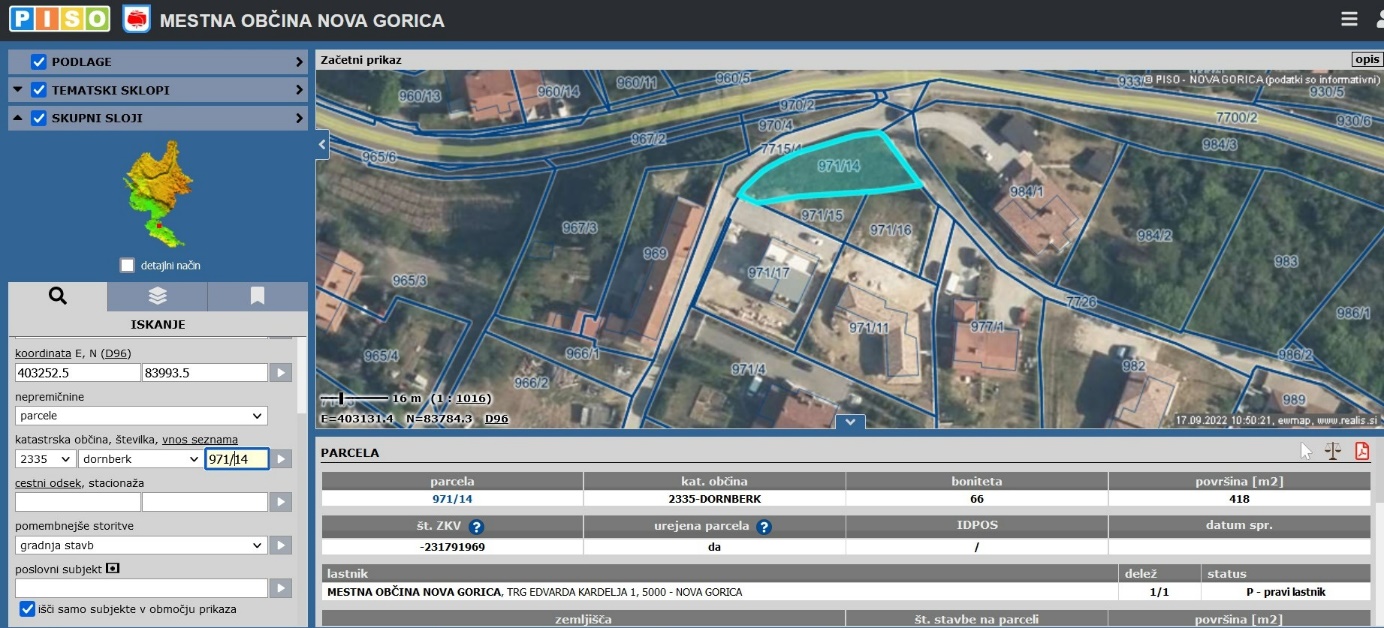 Občinska uprava je posredovala naslednji odgovor:Gmajna je naselje, ki se je intenzivno razširilo brez urejene komunalne infrastrukture, kar je bilo sicer graditeljem v interesu zaradi hitrejše in cenejše ureditve stanovanjskega problema. Gradnja takega naselja bi morala biti zastavljena kompleksno, vključno z izgradnjo vseh komunalnih objektov in naprav oz. infrastrukture na podlagi sprejetega programa opremljanja pred gradnjo stanovanjskih objektov. Po preveritvi koncesionarja za vzdrževanje občinskih kategoriziranih cest problematika odvodnje tega naselja ne odstopa bistveno od podobne problematike v primerljivih naseljih Mestne občine Nova Gorica. Glede glavne poti zaselka Gmajna je bila izdelana idejna rešitev za njeno ureditev, vključno z ureditvijo varnega priključka na državno cesto, za nadaljevanje postopkov priprave preostale dokumentacije in za izvedbo v letošnjem proračunskem ni predvidenih potrebnih finančnih sredstev.SVETNIK ANDREJ ŠUŠMELJ je skladno z 21. členom poslovnika mestnega sveta najmanj tri dni pred sejo, podal naslednjo pobudo:     Svetniška pobuda za odstranitev nutrij iz MONG. Nutrije (Myocastor coypus) so veliki glodavci iz Južne Amerike, ki so jih ljudje zaradi kožuha začeli gojiti tudi v Evropi, Aziji, Afriki in Severni Ameriki. Ker je prišlo do več pobegov s farm v naravo, se je kmalu izkazalo, da so nutrije s hitrim razmnoževanjem (samica ima ~30 mladičev letno) izredno invazivna vrsta in huda grožnja za avtohtone ekosisteme, ker na dan pojedo do petino telesne teže v rastlinah in koreninah in so s tem hude uničevalke vegetacije. Nutrije so se pojavile na slovenski Obali, v Ljubljani in na Ljubljanskem barju, sedaj nedavno pa tudi v Borovem gozdičku ob ribniku in ob potoku Kornu, njihova številčnost narašča in ogroža biotsko raznovrstnost bregov. Povzročijo lahko veliko škode na rastlinah in koreninah, ki so pomembne za stabilnost tal in prehrano drugih živali. S tem, ko uničujejo vegetacijo, ki drži bregove, povzročajo erozijo. Ker so nutrije izredno invazivna vrsta, ki ogroža naravno ravnovesje, je treba sprejeti ustrezne ukrepe za ohranjanje mestnih in obmestnih habitatov, kjer lahko povzročijo nepopravljivo škodo na teh območjih. Pojav nutrij v tujerodnih območjih vključuje upad pestrosti in strukture mokrišč zaradi rastlinojedosti, izginjanje ogroženih vrst rastlin zaradi paše, ekonomsko škodo na poljščinah, gospodarsko škodo na hidroregulacijskih strukturah zaradi spodkopavanja, negativen vpliv na populacije ptic in školjk ter prenos precejšnjega števila za živali in človeka potencialno nevarnih patogenov in parazitov. Ukrepe za zmanjšanje oziroma popolno odstranitev nutrij iz urbanega ali naravnega habitata so že sprejeli in izvedli drugje po svetu, kjer so nutrije označene za invazivno vrsto z visokim ekološkim tveganjem. Nutrije so uvrščene na seznam Uredbe Evropske unije o preprečevanju in obvladovanju vnosa in širjenja invazivnih tujerodnih vrst, zato veljajo zanje najstrožji ukrepi za preprečitev vnosa in širjenja. Prepovedano jih je vnašati v Evropsko unijo, razmnoževati, gojiti, prevažati, kupovati, prodajati, uporabljati, izmenjevati, posedovati ali jih izpuščati v okolje. Poleg tega so nutrije v skladu s predpisi o lovstvu opredeljene kot lovna vrsta. Zato predlagam ukrepe v smeri odstranitve ali vsaj zmanjšanja števila nutrij v MONG z nikakršnimi stroški proračuna, npr. s seznanitvijo lovskih družin LZS na območju Mestne občine Nova Gorica s to problematiko.https://www.gov.si/zbirke/seznami/seznam-invazivnih-tujerodnih-vrst-rastlin-in-zivali/nutrija-lat-myocastor-coypus/https://www.ljubljanskobarje.si/wp-content/uploads/2022/01/Nutrija-in-pizmovka_LJ_barje_koncno.pdfObčinska uprava je posredovala naslednji odgovor:Zaradi problematike nutrij smo kontaktirali Ministrstvo za kmetijstvo, gozdarstvo in prehrano, Direktorat za gozdarstvo in lovstvo ter Ministrstvo za naravne vire in prostor, Direktorat za naravo. Po posvetu smo slednjim posredovali opis problematike. Čakamo navodila o postopku reševanja omenjene problematike.♦♦♦♦♦♦♦♦♦♦♦♦♦♦♦♦♦♦♦♦♦♦♦♦♦♦♦♦♦♦♦♦♦♦♦♦♦♦♦♦♦♦♦♦♦♦♦♦♦♦♦♦♦♦♦♦♦♦♦♦♦♦♦♦♦♦♦♦♦♦♦♦♦♦♦♦♦♦♦♦NEZADOVOLJSTVO OZ. NESTRINJANJE S PREJETIM ODGOVOROM, PRIPOMBE IN PREDLOGI:SVETNICA TANJA GREGORIČ je postavila naslednja vprašanja na prejeti odgovor ter izrazila naslednje nezadovoljstvo:  	Najprej zahvala za prejeti odgovor na pobudo glede ureditve prometa v Mestni občini Nova Gorica in starih vaških jedrih in na Prvomajski ulici. Zadovoljna sem, da je občinska uprava že pričela z reševanjem te problematike in se tudi že pripravljajo projekti glede te. Zanima pa me, za katere vasi se dokumentacija že pripravlja in kaj je v posamezni vasi predvideno. Nezadovoljstvo na moji strani pa gre na predlog ureditve enosmernega prometa in tako pridobitve dodatnih parkirnih mest  v starih vaških jedrih. Zavedam se, da ni dolžnost občine, da se zasebnikom ureja parkirna mesta, se pa moramo zavedati, da v teh vaseh parcel za odkup in ureditev parkirnih mest praktično ni, zato sprašujem, ali bi lahko občina ob morebitni ureditvi parkirnih mest ne ponudila možnost zasebnikom, da le-te odkupi. Glede začasne ureditve hitre vožnje na Prvomajski ulici pa me zanima, ali je prikazovalnik hitrosti zadostna rešitev za upočasnitev prometa in s tem zagotavljanje večje varnosti pešcev in kolesarjev. Občinska uprava je posredovala naslednji odgovor:Pojasnjujemo, da je pripravljena izvedbena dokumentacija za izvedbo Ukrepov za izboljšanje prometne varnosti na ulicah v Prvačini, ki ločeno obravnavava posamezne problemske točke in zanje podaja rešitve, tako da je možno postopno oziroma fazno izvajati ukrepe glede na razpoložljivost finančnih sredstev (območje pri OŠ, križišče pri Mercatorju do stopnišča proti OŠ, območje pri Sokolskem domu, problematično križišče na cesti med Mercatorjem in državno cesto), v Kromberku je za Ulico bratov Hvalič pripravljena izvedbena dokumentacija za umirjanje prometa na glavni prometni smeri, v Solkanu je na nivoju idejne zasnove izdelana rešitev ulic v okolici OŠ Solkan v dveh variantah, za Šempas imamo pripravljene strokovne podlage. Z naročanjem dokumentacije še nismo pričeli. Na nivoju idejne rešitve je predvideno urejanje v okolici šole, vendar še nimamo pridobljenih zemljišč, prav tako predvideni ukrepi niso skladni s sedanjim prostorskim aktom (OPN), zato smo predlagali spremembe v OPN. V naročanju je dokumentacija za umirjanje prometa v zaselku Budihni.Kot smo že navedli, enosmernih ulic na račun parkiranja ne moremo v naprej predvideti, saj ko se načrtujejo prenove je potrebno ureditve ulic načrtovati celovito. Pri tem je potrebno poleg površin za parkiranje zagotoviti tudi površine za najbolj ranljive udeležence v prometu, kot so pešci in kolesarji. Pri izvajanju parkirnih mest za namen prodaje zasebnikom gre za tržno dejavnosti, kar ni naloga občine, kot tudi ne njeno poslanstvo. Naloge občine je zagotavljati javni interes, torej zagotavljanje parkirnih površin vsem občanom pod enakimi pogoji. Glede umirjanja prometa na Prvomajski ulici pa je prikazovalnik ukrep, ki je najhitreje izvedljiv, če so podani pogoji za postavitev. Želeli bi postaviti prikazovalnik tudi na severnem delu ulice, vendar je težava z lastništvom zemljišč ob cesti in s priklopom na javno razsvetljavo. Za vse ostale ukrepe je potrebno pred izvedbo pridobiti dokumentacijo, kar predstavlja večji finančni zalogaj, ki ne bo dolgotrajen in pomeni vprašanje smotrnosti investicije.					      Miran LjucovičPODSEKRETAR ZA PODROČJE MS                                                                                                      